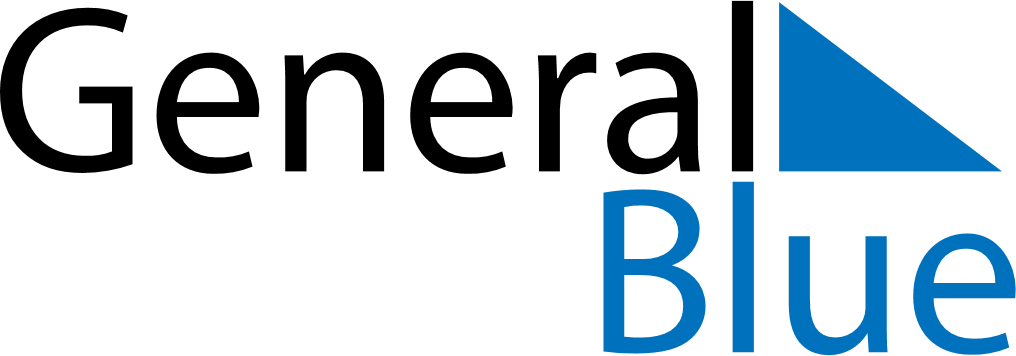 April 2024April 2024April 2024April 2024April 2024April 2024Akjoujt, MauritaniaAkjoujt, MauritaniaAkjoujt, MauritaniaAkjoujt, MauritaniaAkjoujt, MauritaniaAkjoujt, MauritaniaSunday Monday Tuesday Wednesday Thursday Friday Saturday 1 2 3 4 5 6 Sunrise: 6:51 AM Sunset: 7:11 PM Daylight: 12 hours and 20 minutes. Sunrise: 6:50 AM Sunset: 7:11 PM Daylight: 12 hours and 21 minutes. Sunrise: 6:49 AM Sunset: 7:12 PM Daylight: 12 hours and 22 minutes. Sunrise: 6:48 AM Sunset: 7:12 PM Daylight: 12 hours and 23 minutes. Sunrise: 6:47 AM Sunset: 7:12 PM Daylight: 12 hours and 24 minutes. Sunrise: 6:46 AM Sunset: 7:12 PM Daylight: 12 hours and 26 minutes. 7 8 9 10 11 12 13 Sunrise: 6:46 AM Sunset: 7:13 PM Daylight: 12 hours and 27 minutes. Sunrise: 6:45 AM Sunset: 7:13 PM Daylight: 12 hours and 28 minutes. Sunrise: 6:44 AM Sunset: 7:13 PM Daylight: 12 hours and 29 minutes. Sunrise: 6:43 AM Sunset: 7:14 PM Daylight: 12 hours and 30 minutes. Sunrise: 6:42 AM Sunset: 7:14 PM Daylight: 12 hours and 31 minutes. Sunrise: 6:42 AM Sunset: 7:14 PM Daylight: 12 hours and 32 minutes. Sunrise: 6:41 AM Sunset: 7:14 PM Daylight: 12 hours and 33 minutes. 14 15 16 17 18 19 20 Sunrise: 6:40 AM Sunset: 7:15 PM Daylight: 12 hours and 34 minutes. Sunrise: 6:39 AM Sunset: 7:15 PM Daylight: 12 hours and 35 minutes. Sunrise: 6:38 AM Sunset: 7:15 PM Daylight: 12 hours and 36 minutes. Sunrise: 6:38 AM Sunset: 7:16 PM Daylight: 12 hours and 37 minutes. Sunrise: 6:37 AM Sunset: 7:16 PM Daylight: 12 hours and 39 minutes. Sunrise: 6:36 AM Sunset: 7:16 PM Daylight: 12 hours and 40 minutes. Sunrise: 6:35 AM Sunset: 7:17 PM Daylight: 12 hours and 41 minutes. 21 22 23 24 25 26 27 Sunrise: 6:35 AM Sunset: 7:17 PM Daylight: 12 hours and 42 minutes. Sunrise: 6:34 AM Sunset: 7:17 PM Daylight: 12 hours and 43 minutes. Sunrise: 6:33 AM Sunset: 7:17 PM Daylight: 12 hours and 44 minutes. Sunrise: 6:33 AM Sunset: 7:18 PM Daylight: 12 hours and 45 minutes. Sunrise: 6:32 AM Sunset: 7:18 PM Daylight: 12 hours and 46 minutes. Sunrise: 6:31 AM Sunset: 7:18 PM Daylight: 12 hours and 47 minutes. Sunrise: 6:31 AM Sunset: 7:19 PM Daylight: 12 hours and 48 minutes. 28 29 30 Sunrise: 6:30 AM Sunset: 7:19 PM Daylight: 12 hours and 49 minutes. Sunrise: 6:29 AM Sunset: 7:19 PM Daylight: 12 hours and 50 minutes. Sunrise: 6:29 AM Sunset: 7:20 PM Daylight: 12 hours and 51 minutes. 